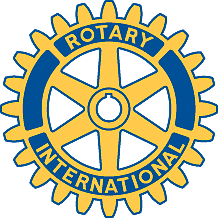 Rotary Club of Carleton Place and Mississippi Mills       Meeting of November 23rd, 2015Including makeups, there was an attendance of 16 members at the meeting. After a fascinating and at times hilarious round of “happy dollars”, Robert gave a report on the rose sale indicating that 320 dozen had been sold out of the 324 received. Some of the residual 4 dozen had been used to replace missing roses, a dozen were given to the individual who ahd managed the advertising and sales in the hospital and the balance handed out to seniors within Waterside retirement community. In short, all were used for a good purpose. Treasurer Mike will report later on the resulting net revenue which he expects will be in the range of $2,800.The guest speaker was Kevin Clouthier, Executive Director of “Open Doors”, the organization accredited to provide mental health treatment for youth and teens in the Lanark County region. Kevin gave an interesting but sobering presentation on the extent of mental health issues in those important age groups of our communities and the steps taken to assist those in need. With a FTE staff of only 20 the organization provided assistance to over 1198 individuals in the past year with anxiety and depression being the major issues. Kevin estimated that one out of every five youths has a mental health problem, but only one sixth of these receive treatment. He closed his talk by noting the similarity of Rotary's objectives (as evidenced by the four way test and its international initiatives) with those of his own organization.Members were reminded of the location and purposes of our remaining 2015 meetings:November 30: We meet at the SMart gallery in Unit 1 or Bennett Street close to were the roses were packaged. The evening is a Pot Luck effort and members are asked to bring folding chairs if possible..December 7: This is our evening for the senior's Christmas dinner. Arrangements are well in hand and members (and volunteer helpers) are asked to be at the arena by 5:30pm.December 14: This will be our Christmas Party to be held at Brenda's temporary home at 182 Lake Avenue West. Details to follow.December 21: A regular Club Assembly at the Thirsty Moose.